Publicado en Salamanca el 18/02/2020 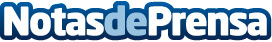 Las tiendas Milar Caslesa visitan la fábrica de planchado de Ufesa en VitoriaCon el objetivo de procurar la mejor formación para sus equipos comerciales y como parte del compromiso de asesoramiento con sus clientes, las tiendas Milar Caslesa han visitado SDA Factory, la unidad de planchado de Ufesa en Vitoria como ejemplo de fabricación de electrodomésticos eficientes energéticamenteDatos de contacto:Nuria Sanchez917818090Nota de prensa publicada en: https://www.notasdeprensa.es/las-tiendas-milar-caslesa-visitan-la-fabrica Categorias: País Vasco Recursos humanos Consumo Electrodomésticos http://www.notasdeprensa.es